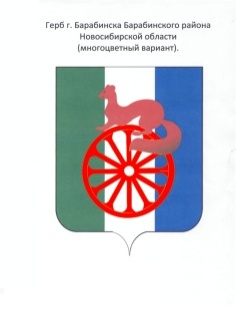 ГЛАВА ГОРОДА БАРАБИНСКА БАРАБИНСКОГО РАЙОНАНОВОСИБИРСКОЙ ОБЛАСТИПОСТАНОВЛЕНИЕ24.05.2016 № 429О назначении публичных слушаний по проекту внесения изменений в Правила землепользования и застройки города Барабинска Барабинского района Новосибирской областиВ соответствии с Градостроительным кодексом Российской Федерации, на основании ст. 28 Федерального закона № 131-ФЗ от 06.10.2003 «Об общих принципах организации местного самоуправления в Российской Федерации», Устава города Барабинска Барабинского района Новосибирской области, в соответствии с Положением о порядке проведения публичных слушаний в городе  Барабинске, утвержденным решением Совета депутатов города Барабинска Барабинского района Новосибирской области от 15.02.2006 № 13 и Правил землепользования и застройки города Барабинска Новосибирской области, утвержденными решением от 19.10.2010 № 376 Совета депутатов города Барабинска Барабинского района Новосибирской области ПОСТАНОВЛЯЮ:Назначить публичные слушания по проекту о внесении изменений в Правила землепользования и застройки города Барабинска Барабинского района Новосибирской области.Согласно постановлению администрации города Барабинска Барабинского района Новосибирской области от 19.05.2016 № 409 «О подготовке проекта внесения изменений в правила землепользования и застройки города Барабинска Барабинского района Новосибирской области» провести публичные слушания по вопросам, указанным в приложении №1 к настоящему постановлению. Комиссии по планировке, застройке и землепользованию города Барабинска, созданной постановлением администрации города Барабинска Барабинского района Новосибирской области от 11.06.2014 № 285, в рамках проводимых публичных слушаний провести обсуждение проекта внесения изменений в Правила землепользования и застройки города Барабинска Барабинского района Новосибирской области 26 июля 2016 года в 18.00 часов  в кабинете № 14 администрации города Барабинска Барабинского района Новосибирской области, ул. Калинина, д. 3.Определить местонахождение комиссии по планировке, застройке и землепользованию города Барабинска по адресу: 632334, Новосибирская обл., г. Барабинск, ул. Калинина, д. 3, кабинет № 15, контактный телефон: 233-08.Прием замечаний и предложений от жителей города Барабинска и иных заинтересованных лиц по проекту внесения изменений в Правила осуществляется по адресу, указанному в пункте 4 настоящего постановления в рабочие дни с 10 часов до 17 часов, перерыв с 12 до 13 часов. Прием замечаний и предложений от жителей города Барабинска и иных заинтересованных лиц по проекту внесения изменений в Правила прекращается не позднее даты проведения публичных слушаний.Опубликовать данное постановление в газете «Барабинские ведомости» и разместить на официальном сайте администрации города Барабинска администрация-барабинска.рф. Контроль за исполнением постановления возложить на заместителя главы администрации города Барабинска Барабинского района Новосибирской области Е.В. Суслова.Глава города Барабинска                                                                    М.А. ОвсянниковПриложение № 1к постановлению Главы города БарабинскаОт 24.05.2016 № 429Проект внесения изменений в Правила землепользования и застройки города Барабинска Барабинского района Новосибирской областиПункт 2 статьи 5 читать в следующей редакции: «Основания, для рассмотрения главой города Барабинска вопроса о внесении изменений в настоящие Правила, перечислены в ч. 2. ст. 33 Градостроительного кодекса Российской Федерации». Пункт 7 статьи 5 читать в следующей редакции: «Специалистом управления градостроительства и ЖКХ администрации, на основании поданного заявления, в течение 10 дней со дня получения заявления о выдаче разрешения на строительство, осуществляется проверка соответствия проекта настоящим Правилам, действующим строительным нормам и правилам другим нормативным актам».Пункт 2 статьи 7 читать в следующей редакции: «Полномочия структурных подразделений администрации в сфере регулирования землепользования и застройки устанавливаются в Положениях, утверждаемых главой города Барабинска. Для рассмотрения вопросов регулирования застройки и землепользования администрацией города создается комиссия по землепользованию и застройке (далее комиссия), в состав которой включаются депутаты Совета депутатов города Барабинска, представители общественных организаций, представители бизнеса».Пункт 3 статьи 7 читать в следующей редакции: «Порядок образования и деятельности, состав и полномочия комиссии устанавливаются Положением, утверждаемым главой города Барабинска».Пункт 1 статьи 8 читать в следующей редакции: «Комиссия по планировке, застройке и землепользованию города Барабинска (далее Комиссия) – постоянно действующий консультативный коллегиальный орган при главе города Барабинска по решению вопросов землепользования и застройки». Пункт 2 статьи 8 читать в следующей редакции: «В состав Комиссии по планировке, застройке и землепользованию территории города Барабинска входят: - председатель Комиссии; - заместитель главы администрации;- заместитель начальника управления градостроительства и ЖКХ; - начальник отдела муниципального имущества; - юрист отдела по правовым и жилищным вопросам;- два депутата Совета депутатов города Барабинска, направленные в Комиссию решением  Совета». Пункт 3 статьи 8 читать в следующей редакции: «заместитель главы администрации отвечает за организацию работы Комиссии». Абзац 4 пункта 2 статьи 9 читать в следующей редакции:«- рассматривает жалобы на решения принятые главой города и руководителями отделов администрации города».Абзац 7 пункта 2 статьи 9 читать в следующей редакции:«- подготавливает главе города заключения по результатам публичных слушаний, в том числе содержащие предложения о предоставлении специальных согласований и разрешений на отклонения от Правил, предложения по досудебному урегулированию споров в связи с обращениями физических и юридических лиц по поводу решений органов администрации, касающихся вопросов землепользования и застройки».Пункт 3 статьи 14 читать в следующей редакции: «Подготовка градостроительного плана земельного участка осуществляется управлением градостроительства и ЖКХ администрации города, либо проектной организацией по заявке заинтересованного лица на основании: - проекта планировки, проекта межевания, информации о градостроительном регламенте».Пункт 4 статьи 14 читать в следующей редакции: «Градостроительные планы земельных участков в виде отдельного документа регистрируются управлением градостроительства и ЖКХ администрации на основании заявлений заинтересованных физических или юридических лиц о выдаче градостроительного плана земельного участка».Пункт 1 статьи 15 читать в следующей редакции: «Управление градостроительства и ЖКХ администрации города осуществляет приемку выполненных работ по договору на разработку градостроительной документации и в течение 30 дней со дня подписания акта на выполненные работы осуществляет проверку подготовленной документации на соответствие требованиям генерального плана города, настоящим Правилам, требованиям технических регламентов, градостроительных регламентов с учетом границ территорий объектов культурного наследия (памятников истории и культуры) народов Российской Федерации, границ зон с особыми условиями использования территорий». Пункт 4 статьи 15 читать в следующей редакции: «Управление градостроительства и ЖКХ администрации после получения заключений от структурных подразделений администрации города, заинтересованных физических и юридических лиц, обслуживающих городское хозяйство организаций, заключения о результатах публичных слушаний, направляет главе города сводную докладную записку с предложением о возможности утверждения подготовленной проектной документации». Пункт 5 статьи 15 читать в следующей редакции: «Глава города, по представлению управления градостроительства и ЖКХ, с учетом протокола и заключения о результатах публичных слушаний принимает решение о направлении проектной документации на утверждение в представительный орган власти – Совет депутатов города Барабинска».Пункт 10 статьи 15 читать в следующей редакции: «Финансирование подготовки документации по планировке территории осуществляется за счет средств бюджета города, а в случаях, указанных в Градостроительном Кодексе Российской Федерации и иных нормативно-правовых актах, за счет заинтересованных юридических и физических лиц».Из абзаца 4 пункта 2 статьи 16 исключить слово «платных».Пункт 5 статьи 17 читать в следующей редакции: «Продолжительность публичных слушаний определяется постановлением главы города о назначении публичных слушаний в соответствии с действующим законодательством и положениями настоящих Правил».Пункт 10 статьи 17 читать в следующей редакции: «Публичные слушания, проводимые Комиссией, могут назначаться на рабочие и воскресные дни. В дни официальных праздников заседания Комиссии и публичные слушания не проводятся. В рабочие дни время начала публичных слушаний не может быть назначено ранее 16 часов местного времени».Пункт 1 статьи 22 читать в следующей редакции: «Публичные слушания по вопросу рассмотрения проектов планировке территории и проектов межевания территории проводятся Комиссией по решению главы города по представлению управления градостроительства и ЖКХ».Статью 27.1 А1 – зона объектов природно – ландшафтного назначения дополнить следующими видами разрешенного использования: Вспомогательные: Коммунальные объекты, объекты инженерно-технического назначения, связанные с обслуживанием объектов, расположенных в данной территориальной зоне – в соответствии со СНиП по расчету, с учетом технических регламентов;Открытые площадки, предназначенные для стоянки легковых автомобилей – в соответствии со СНиП по расчету, с учетом технических регламентов;Объекты благоустройства, малые архитектурные формы, средства визуальной информации – в соответствии со СНиП по расчету, с учетом технических регламентов;Водозаборные скважины; автономные источники теплоснабжения; центральные тепловые пункты; котельные; комплектные трансформаторные подстанции наружной установки; трансформаторные подстанции; распределительные пункты; насосные станции; канализационные насосные станции; сооружения связи; опоры линий электропередач; автомобильные дороги общего пользования; автомобильные дороги необщего пользования; защитные дорожные сооружения; элементы обустройства автомобильных дорог; искусственные дорожные сооружения – в соответствии со СНиП по расчету, с учетом технических регламентов санитарных и противопожарных норм.Условно разрешенные:Индивидуальные жилые дома – отступ от красной линии в районе существующей застройки – в соответствии с фактическим отступом, в районе новой застройки – в соответствии с установленной генпланом  линией регулирования застройки минимальный размер участка для индивидуального жилого дома –  400 кв.м., включая площадь застройки, максимальный размер участка для индивидуального жилого дома –  1500 кв.м. остальные предельные параметры определяются в соответствии со СНиП по расчету, с учетом технических регламентов санитарных и противопожарных норм.Садоводство, цветоводство, огородничество – строительство хозяйственных построек при соблюдении нормативных расстояний до прилегающей застройки, без нарушения линии регулирования застройки в соответствии с санитарными правилами и нормами, противопожарными требованиями, в зависимости от степени огнестойкости, минимальный размер участка – 100 кв.м., максимальный размер участка –  1000 кв.м.Гаражи всех типов, территории гаражных и гаражно-строительных кооперативов – в соответствии со СНиП по расчету, с учетом технических регламентов.Статью 27.2 А2 – зона озеленения дополнить следующими видами разрешенного использования: Основные: Мемориалы, памятники, объекты монументально-декоративного искусства – в соответствии со СНиП по расчету, с учетом технических регламентов.Вспомогательные: Коммунальные объекты, объекты инженерно-технического назначения, связанные с обслуживанием объектов, расположенных в данной территориальной зоне – в соответствии со СНиП по расчету, с учетом технических регламентов;Водозаборные скважины; автономные источники теплоснабжения; центральные тепловые пункты; котельные; комплектные трансформаторные подстанции наружной установки; трансформаторные подстанции; распределительные пункты; насосные станции; канализационные насосные станции; сооружения связи; опоры линий электропередач; автомобильные дороги общего пользования; автомобильные дороги необщего пользования; защитные дорожные сооружения; элементы обустройства автомобильных дорог; искусственные дорожные сооружения – в соответствии со СНиП по расчету, с учетом технических регламентов санитарных и противопожарных норм.Индивидуальные жилые дома – отступ от красной линии в районе существующей застройки – в соответствии с фактическим отступом, в районе новой застройки – в соответствии с установленной генпланом  линией регулирования застройки минимальный размер участка для индивидуального жилого дома –  400 кв.м., включая площадь застройки, максимальный размер участка для индивидуального жилого дома –  1500 кв.м. остальные предельные параметры определяются в соответствии со СНиП по расчету, с учетом технических регламентов санитарных и противопожарных норм.Статью 28.1 Б1 – зона объектов делового, общественного и коммерческого назначения дополнить следующими видами разрешенного использования: Основные: Магазины продовольственных, непродовольственных и смешанных товаров, торговые центры и комплексы - в соответствии со СНиП по расчету, с учетом технических регламентов.Спортивные, тренажерные залы, физкультурно-оздоровительные клубы, фитнес-клубы (центры) -  в соответствии со СНиП по расчету, с учетом технических регламентов;общественные организации – в соответствии со СНиП по расчету, с учетом технических регламентов;Нотариальные конторы, юридические консультации - в соответствии со СНиП по расчету, с учетом технических регламентов;Вспомогательные: Коммунальные объекты, объекты инженерно-технического назначения, связанные с обслуживанием объектов, расположенных в данной территориальной зоне – в соответствии со СНиП по расчету, с учетом технических регламентов.Водозаборные скважины; автономные источники теплоснабжения; центральные тепловые пункты; котельные; комплектные трансформаторные подстанции наружной установки; трансформаторные подстанции; распределительные пункты; насосные станции; канализационные насосные станции; сооружения связи; опоры линий электропередач; автомобильные дороги общего пользования; автомобильные дороги необщего пользования; защитные дорожные сооружения; элементы обустройства автомобильных дорог; искусственные дорожные сооружения – в соответствии со СНиП по расчету, с учетом технических регламентов санитарных и противопожарных норм.Условно разрешенные:Гаражи всех типов, территории гаражных и гаражно-строительных кооперативов – в соответствии со СНиП по расчету, с учетом технических регламентов;Станции технического обслуживания автомобилей, шиномонтажные мастерские – в соответствии со СНиП по расчету, с учетом технических регламентов; Индивидуальные жилые дома – отступ от красной линии в районе существующей застройки – в соответствии с фактическим отступом, в районе новой застройки – в соответствии с установленной генпланом  линией регулирования застройки минимальный размер участка для индивидуального жилого дома –  400 кв.м., включая площадь застройки, максимальный размер участка для индивидуального жилого дома –  1500 кв.м. остальные предельные параметры определяются в соответствии со СНиП по расчету, с учетом технических регламентов санитарных и противопожарных норм.Из условно разрешенного вида «Многоэтажные гаражи и стоянки» исключить слово «многоэтажные».Статью 28.2 Б2 – зона объектов среднего профессионального образования дополнить следующими видами разрешенного использования: Вспомогательные: Водозаборные скважины; автономные источники теплоснабжения; центральные тепловые пункты; котельные; комплектные трансформаторные подстанции наружной установки; трансформаторные подстанции; распределительные пункты; насосные станции; канализационные насосные станции; сооружения связи; опоры линий электропередач; автомобильные дороги общего пользования; автомобильные дороги необщего пользования; защитные дорожные сооружения; элементы обустройства автомобильных дорог; искусственные дорожные сооружения – в соответствии со СНиП по расчету, с учетом технических регламентов санитарных и противопожарных норм.Коммунальные объекты, объекты инженерно-технического назначения, связанные с обслуживанием объектов, расположенных в данной территориальной зоне – в соответствии со СНиП по расчету, с учетом технических регламентов.Условно разрешенные:Индивидуальные гаражи отдельно стоящие и территории гаражных обществ и кооперативов – в соответствии со СНиП по расчету, с учетом технических регламентов;станции технического обслуживания автомобилей, шиномонтажные мастерские – в соответствии со СНиП по расчету, с учетом технических регламентов; Индивидуальные жилые дома – отступ от красной линии в районе существующей застройки – в соответствии с фактическим отступом, в районе новой застройки – в соответствии с установленной генпланом линией регулирования застройки минимальный размер участка для индивидуального жилого дома –  400 кв.м., включая площадь застройки, максимальный размер участка для индивидуального жилого дома –  1500 кв.м. остальные предельные параметры определяются в соответствии со СНиП по расчету, с учетом технических регламентов санитарных и противопожарных норм.Садоводство, цветоводство, огородничество – строительство хозяйственных построек при соблюдении нормативных расстояний до прилегающей застройки, без нарушения линии регулирования застройки в соответствии с санитарными правилами и нормами, противопожарными требованиями, в зависимости от степени огнестойкости, минимальный размер участка – 100 кв.м., максимальный размер участка –  1000 кв.м.Статью 28.3 Б3 – зона объектов торгово – бытового назначения дополнить следующими видами разрешенного использования: Основные: Магазины продовольственных, непродовольственных и смешанных товаров, торговые центры и комплексы - в соответствии со СНиП по расчету, с учетом технических регламентов.Вспомогательные: Многофункциональные здания и комплексы, объединяющие виды разрешенного использования, установленные настоящим пунктом - в соответствии со СНиП по расчету, с учетом технических регламентов.Водозаборные скважины; автономные источники теплоснабжения; центральные тепловые пункты; котельные; комплектные трансформаторные подстанции наружной установки; трансформаторные подстанции; распределительные пункты; насосные станции; канализационные насосные станции; сооружения связи; опоры линий электропередач; автомобильные дороги общего пользования; автомобильные дороги необщего пользования; защитные дорожные сооружения; элементы обустройства автомобильных дорог; искусственные дорожные сооружения – в соответствии со СНиП по расчету, с учетом технических регламентов санитарных и противопожарных норм.Статью 28.4 Б4 – зона объектов культового назначения дополнить следующими видами разрешенного использования: Вспомогательные: Магазины по продаже ритуальных принадлежностей - в соответствии со СНиП по расчету, с учетом технических регламентов.Статью 28.5 Б5 – зона объектов спортивного назначения дополнить следующими видами разрешенного использования: Вспомогательные: Объекты благоустройства, скульптуры, средства визуальной информации - в соответствии со СНиП по расчету, с учетом технических регламентов.Размещение нестационарных торговых объектов – в соответствии со СНиП по расчету, с учетом технических регламентов.Статью 28.6 Б6 – зона объектов лечебно-оздоровительного назначения дополнить следующими видами разрешенного использования: Вспомогательные: Водозаборные скважины; автономные источники теплоснабжения; центральные тепловые пункты; котельные; комплектные трансформаторные подстанции наружной установки; трансформаторные подстанции; распределительные пункты; насосные станции; канализационные насосные станции; сооружения связи; опоры линий электропередач; автомобильные дороги общего пользования; автомобильные дороги необщего пользования; защитные дорожные сооружения; элементы обустройства автомобильных дорог; искусственные дорожные сооружения – в соответствии со СНиП по расчету, с учетом технических регламентов санитарных и противопожарных норм.Коммунальные объекты, объекты инженерно-технического назначения, связанные с обслуживанием объектов, расположенных в данной территориальной зоне – в соответствии со СНиП по расчету, с учетом технических регламентов.Объекты благоустройства, скульптуры, средства визуальной информации - в соответствии со СНиП по расчету, с учетом технических регламентов.Статью 28.7 Б7 – зона объектов учебно-воспитательного назначения дополнить следующими видами разрешенного использования: Вспомогательные: Водозаборные скважины; автономные источники теплоснабжения; центральные тепловые пункты; котельные; комплектные трансформаторные подстанции наружной установки; трансформаторные подстанции; распределительные пункты; насосные станции; канализационные насосные станции; сооружения связи; опоры линий электропередач; автомобильные дороги общего пользования; автомобильные дороги необщего пользования; защитные дорожные сооружения; элементы обустройства автомобильных дорог; искусственные дорожные сооружения – в соответствии со СНиП по расчету, с учетом технических регламентов санитарных и противопожарных норм.Условно разрешенные:Индивидуальные и многоквартирные жилые дома отдельно стоящие – в  соответствии со СНиП по расчету, с учетом технических регламентов, санитарных и противопожарных норм.Статью 29.1 В1 – зона объектов малоэтажной и среднеэтажной жилой застройки дополнить следующими видами разрешенного использования: Вспомогательные: Индивидуальные жилые дома – отступ от красной линии в районе существующей застройки – в соответствии с фактическим отступом, в районе новой застройки – в соответствии с установленной генпланом линией регулирования застройки минимальный размер участка для индивидуального жилого дома –  400 кв.м., включая площадь застройки, максимальный размер участка для индивидуального жилого дома –  1500 кв.м., остальные предельные параметры определяются в соответствии со СНиП по расчету, с учетом технических регламентов санитарных и противопожарных норм.Магазины продовольственных, непродовольственных и смешанных товаров, торговые центры и комплексы - в соответствии со СНиП по расчету, с учетом технических регламентов.Объекты благоустройства, скульптуры, средства визуальной информации – в соответствии со СНиП по расчету, с учетом технических регламентов.Водозаборные скважины; автономные источники теплоснабжения; центральные тепловые пункты; котельные; комплектные трансформаторные подстанции наружной установки; трансформаторные подстанции; распределительные пункты; насосные станции; канализационные насосные станции; сооружения связи; опоры линий электропередач; автомобильные дороги общего пользования; автомобильные дороги необщего пользования; защитные дорожные сооружения; элементы обустройства автомобильных дорог; искусственные дорожные сооружения – в соответствии со СНиП по расчету, с учетом технических регламентов санитарных и противопожарных норм.Размещение нестационарных торговых объектов – в соответствии со СНиП по расчету, с учетом технических регламентов.Условно разрешенные:Садоводство, цветоводство, огородничество – строительство хозяйственных построек при соблюдении нормативных расстояний до прилегающей застройки, без нарушения линии регулирования застройки в соответствии с санитарными правилами и нормами, противопожарными требованиями, в зависимости от степени огнестойкости, минимальный размер участка – 100 кв.м., максимальный размер участка –  1000 кв.м.Гаражи всех типов, территории гаражных и гаражно-строительных кооперативов – в соответствии со СНиП по расчету, с учетом технических регламентов;Статью 29.2 В2 – зона объектов индивидуальной жилой застройки дополнить следующими видами разрешенного использования: Вспомогательные: Многоквартирные жилые дома  – в  соответствии со СНиП по расчету, с учетом технических регламентов, санитарных и противопожарных норм.Магазины продовольственных, непродовольственных и смешанных товаров, торговые центры и комплексы – в соответствии со СНиП по расчету, с учетом технических регламентов.Объекты благоустройства, скульптуры, средства визуальной информации – в соответствии со СНиП по расчету, с учетом технических регламентов.Водозаборные скважины; автономные источники теплоснабжения; центральные тепловые пункты; котельные; комплектные трансформаторные подстанции наружной установки; трансформаторные подстанции; распределительные пункты; насосные станции; канализационные насосные станции; сооружения связи; опоры линий электропередач; автомобильные дороги общего пользования; автомобильные дороги необщего пользования; защитные дорожные сооружения; элементы обустройства автомобильных дорог; искусственные дорожные сооружения – в соответствии со СНиП по расчету, с учетом технических регламентов санитарных и противопожарных норм.Размещение нестационарных торговых объектов – в соответствии со СНиП по расчету, с учетом технических регламентов.Условно разрешенные:Станции технического обслуживания автомобилей, шиномонтажные мастерские, автомойки – в соответствии со СНиП по расчету, с учетом технических регламентовТерритории гаражных и гаражно-строительных кооперативов и обществ - в соответствии со СНиП по расчету, с учетом технических регламентов.Статью 29.3 В3 – зона жилой застройки сезонного проживания дополнить следующими видами разрешенного использования: Вспомогательные: Коммунальные объекты, объекты инженерно-технического назначения, связанные с обслуживанием объектов, расположенных в данной территориальной зоне – в соответствии со СНиП по расчету, с учетом технических регламентов.Условно разрешенные:Размещение нестационарных торговых объектов – в соответствии со СНиП по расчету, с учетом технических регламентов.Жилые дома и жилые строения на дачных земельных участках – в соответствии со СНиП по расчету, с учетом технических регламентов.Статью 30.1 Г1 – зона производственных объектов с различными нормативами воздействия на окружающую среду дополнить следующими видами разрешенного использования: Основные:Очистные сооружения - в соответствии со СНиП по расчету, с учетом технических регламентов.Многофункциональные здания и комплексы, объединяющие виды разрешенного использования, установленные настоящим пунктом – в соответствии со СНиП по расчету, с учетом технических регламентов.Объекты производственного назначения – в соответствии со СНиП по расчету, с учетом технических регламентов.Вспомогательные: Отдельно стоящие объекты бытового обслуживания – в соответствии со СНиП по расчету, с учетом технических регламентов.Водозаборные скважины; автономные источники теплоснабжения; центральные тепловые пункты; котельные; комплектные трансформаторные подстанции наружной установки; трансформаторные подстанции; распределительные пункты; насосные станции; канализационные насосные станции; сооружения связи; опоры линий электропередач; автомобильные дороги общего пользования; автомобильные дороги необщего пользования; защитные дорожные сооружения; элементы обустройства автомобильных дорог; искусственные дорожные сооружения – в соответствии со СНиП по расчету, с учетом технических регламентов санитарных и противопожарных норм.Условно разрешенные:Ветеринарные лечебницы, ветеринарные приемные пункты, приюты для содержания животных – в соответствии со СНиП по расчету, с учетом технических регламентов.Индивидуальные и многоквартирные жилые дома отдельно стоящие – в  соответствии со СНиП по расчету, с учетом технических регламентов, санитарных и противопожарных норм.Статью 30.2 Г2 – зона коммунально-складского с различными нормативами воздействия на окружающую среду дополнить следующими видами разрешенного использования: Основные:Оптовые базы и склады различного профиля, производственные базы, овощебазы, овощехранилища – в соответствии со СНиП по расчету, с учетом технических регламентов.Предприятия и рынки оптовой, мелкооптовой торговли и магазины розничной торговли – в соответствии со СНиП по расчету, с учетом технических регламентов.Автотранспортные предприятия – в соответствии со СНиП по расчету, с учетом технических регламентов.Вспомогательные: Водозаборные скважины; автономные источники теплоснабжения; центральные тепловые пункты; котельные; комплектные трансформаторные подстанции наружной установки; трансформаторные подстанции; распределительные пункты; насосные станции; канализационные насосные станции; сооружения связи; опоры линий электропередач; автомобильные дороги общего пользования; автомобильные дороги необщего пользования; защитные дорожные сооружения; элементы обустройства автомобильных дорог; искусственные дорожные сооружения – в соответствии со СНиП по расчету, с учетом технических регламентов санитарных и противопожарных норм.Объекты благоустройства, скульптуры, средства визуальной информации – в соответствии со СНиП по расчету, с учетом технических регламентов.Магазины продовольственных, непродовольственных и смешанных товаров – в соответствии со СНиП по расчету, с учетом технических регламентов.Условно разрешенные:Ветеринарные лечебницы, ветеринарные приемные пункты, приюты для содержания животных – в соответствии со СНиП по расчету, с учетом технических регламентов.Индивидуальные и многоквартирные жилые дома отдельно стоящие – в  соответствии со СНиП по расчету, с учетом технических регламентов, санитарных и противопожарных норм.Статью 31.2 Д2 – зона улично-дорожной сети дополнить следующими видами разрешенного использования: Условно разрешенные:Автомобильные автозаправочные и газозаправочные станции – в соответствии со СНиП по расчету, с учетом технических регламентов санитарных и противопожарных норм.Станции технического обслуживания автомобилей, шиномонтажные мастерские, автомойки - в соответствии со СНиП по расчету, с учетом технических регламентов.Стоянки для автомобилей надземные открытого и закрытого типов, открытые площадки, предназначенные для стоянки автомобилей - в соответствии со СНиП по расчету, с учетом технических регламентов.Помещения бытового обслуживания и торгового назначения - в соответствии со СНиП по расчету, с учетом технических регламентов.Объекты благоустройства, скульптуры, средства визуальной информации – в соответствии со СНиП по расчету, с учетом технических регламентов.Размещение нестационарных торговых объектов – в соответствии со СНиП по расчету, с учетом технических регламентов.Статью 32.1 Е1 – зона кладбищ, крематориев, полигонов ТБО, скотомогильников дополнить следующими видами разрешенного использования: Вспомогательные: Магазины по продаже ритуальных принадлежностей - в соответствии со СНиП по расчету, с учетом технических регламентов.Объекты благоустройства, скульптуры, средства визуальной информации – в соответствии со СНиП по расчету, с учетом технических регламентов.Размещение нестационарных торговых объектов – в соответствии со СНиП по расчету, с учетом технических регламентов.